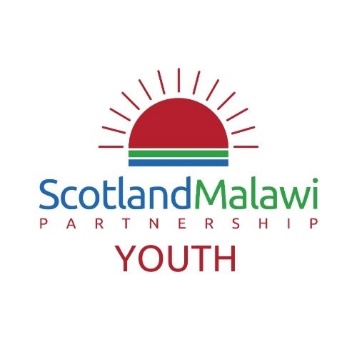 RESOURCE EVALUATION SHEETSchool or youth group: Are you (please circle):5-9 years old		10-14 years old	15-18 years old	teacher	youth leaderWhich session did you take part in?From 1-10, how much did you enjoy the session? (1=least enjoyable, 10=most enjoyable)1	2	3	4	5	6	7	8	9	10Can you name 1 thing you learnt?What would have improved the session?